Communication Self-Assessment					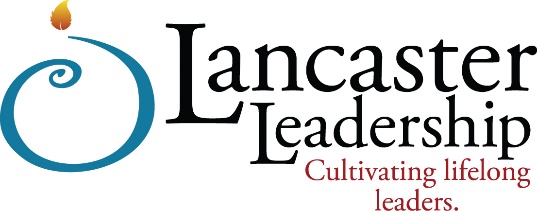 This is a tool to recognize your strengths and areas for growth and is most effective when completed annually to reassess. Answer honestly and without self-judgment.  Each of the 52 sentences are tools for excellent communication. Put a score for each line to the left of the line.10 always9 most of the time7 often5 sometimes3 seldom1 never________________________________________________________________________________________Non-verbalsI generally use open body language.I use appropriate eye contact.I consciously try to match the body language of the other person.I notice and respond to others’ non-verbal cues (tone, body language, etc.)Impact I am present with people (paying attention).I empathize (put myself in their shoes).I am slow to judge.I am honest while operating with respect.I have an easy presence/make others feel comfortable.I make efforts to build rapport (and it works).I paraphrase to check for clarity and to convey understanding.I make efforts to check in that the other person is “with” me.I invite the other into conversation (don’t monologue).I can “let go” of a negative interaction and not be overly affected.AwarenessI read people well.I am aware of the impact I make on others.I am aware of my emotional triggers and choose my response appropriately.I notice the communication style needed for the situation/person and adapt accordingly.Generally, I am pleasant to be around.Creating cultureI praise colleagues for achievements and behaviors I want to reinforce.I model what I would like to see from others (regarding communication).I generally talk ½ the time and listen ½ the time.1ListeningI listen for facts and feelings.I ask questions at appropriate times while listening.When appropriate, I take notes when someone is talking.I ask open ended questions.I don’t interrupt when others are talking.I am comfortable with silence and giving time to think.I am non-judgmental when I listen.I first seek to understand, and then to be understood.I ask someone to repeat if I did not hear or understand.AssertivenessI address difficult topics/issues.I clearly state my expectations.I hold people accountable.I am comfortable to give constructive feedback to others.I am tactful.If I am going to give constructive feedback, I rehearse.I use “and” instead of “but” when sharing negative and positive feedback.I am assertive (not passive, and not aggressive).I speak up and hold back appropriately.I encourage others to problem-solve instead of providing solutions too quickly.I am skilled with negotiation; I don’t back down too easily nor force my way excessively; I strive for “win-win.”I share my vision/future direction with others.I stop gossip when I hear it.If an issue has an emotional tone, I talk to the person face to face instead of email.Self-assuredI am willing to be vulnerable.I admit fault when it occurs. I generally trust others and others can trust me.Generally, I assume positive intent.I am not defensive.I don’t take things too personally.I seek and comfortably accept constructive feedback, and implement changes where appropriate.GROWTH PLANSuccessful communication doesn’t happen by accident.  Good intentions are not enough.  These questions identify strengths and areas for growth, as each are a suggestion for excellent communication.   Identifying 3 strengths & 3 growth areas from above and create a plan to work on the growth areas.My action plan for growth:_________________________________________________________________________________________________________________________________________________________________________________________________________2